תלמוד בבלי מסכת בבא מציעא דף קד עמוד ב אמרי נהרדעי: האי עיסקא, פלגא מלוה ופלגא פקדון. עבוד רבנן מילתא דניחא ליה ללוה, וניחא ליה למלוה. השתא דאמרינן פלגא מלוה, אי בעי למשתי ביה שכרא - שפיר דמי. רבא אמר: להכי קרו ליה עיסקא, דאמר ליה: כי יהבינא לך - לאיעסוקי ביה, ולא למשתי ביה שכרא. אמר רב אידי בר אבין: ואם מת - נעשה מטלטלין אצל בניו. רבא אמר: להכי קרו ליה עיסקא, דאם מת - לא יעשה מטלטלין אצל בניו.שו"ת רדב"ז חלק ד סימן ריד (אלף רפה) מסתברא דאין השביעית משמטת העסקא כלל דקושטא דמלתא לאו מלוה היא אלא דרבנן עשאוה פלגא מלוה ופלגא פקדון דטבא לתרוייהו. אבל לא לענין דתשמטנו שביעית ולא לענין שתעשה מטלטלין אצל בניו ואין אשה גובה כתובתה מן העסקא ולא בעל חוב את חובו.תשובות מיימוניות משפטים סימן יב סוף דבר נ"ל דפשוט דשמיטה משמטת פלגא מלוה דאע"ג דהנותן לא בעי שיוציאנה ויכלה אותה לגמרי אלא לאיעסוקי ביה וכשיקנה בהם סחורה אז חפץ שתהיה סחורה אשר קנה מיוחדת לו תחתיה, מה בכך הוי ממש כראובן שמלוה לשמעון על משכוןתלמוד בבלי מסכת בבא מציעא דף סח עמוד א – סט עמוד אמשנה. אין מושיבין חנוני למחצית שכר, ולא יתן מעות ליקח בהן פירות למחצית שכר, אלא אם כן נותן לו שכרו כפועל. אין מושיבין תרנגולין למחצה, ואין שמין עגלין וסייחין למחצה, אלא אם כן נותן לו שכר עמלו ומזונו. אבל מקבלין עגלין וסייחין למחצה, ומגדלין אותן עד שיהו משולשין, וחמור - עד שתהא טוענת. גמרא. תנא: כפועל בטל. מאי כפועל בטל? אמר אביי: כפועל בטל של אותה מלאכה דבטל מינה. וצריכא, דאי תנא חנוני - חנוני הוא דסגי ליה כפועל בטל, משום דלא נפיש טרחיה. אבל מעות ליקח בהן פירות, דנפיש טרחיה - אימא לא סגי ליה כפועל בטל. ואי תנא מעות ליקח בהן פירות - הוה אמינא התם הוא דבעי כפועל בטל, משום דנפיש טרחיה, אבל חנוני דלא נפיש טרחיה - אימא סגי ליה במשהו בעלמא, דאפילו לא טבל עמו אלא בציר, ולא אכל עמו אלא גרוגרת אחת - זהו שכרו, צריכא. (כמה עיזי, ותרנגולין מעלין סימן). תנו רבנן: כמה הוא שכרו - בין מרובה ובין מועט, דברי רבי מאיר. רבי יהודה אומר: אפילו לא טבל עמו אלא בציר, ולא אכל עמו אלא גרוגרת אחת - זהו שכרו. רבי שמעון בן יוחאי אומר: נותן לו שכרו משלם. תנו רבנן: אין שמין לא את העזים ולא את הרחלים, ולא כל דבר שאינו עושה ואוכל למחצה. רבי יוסי ברבי יהודה אומר: שמין את העזים מפני שחולבות, ואת הרחלים מפני שגוזזות ושוטפות ומורטות, ואת התרנגולת מפני שהיא עושה ואוכלת. - ותנא קמא - גיזה וחלב לא ספק לשכר עמלו ומזונו? - בגיזה וחלב כולי עלמא לא פליגי, כי פליגי - בנסיובי ותותרי. תנא קמא סבר לה כרבי שמעון בן יוחי, דאמר: נותן לו שכרו משלם, רבי יוסי ברבי יהודה סבר לה כאבוה, דאמר: אפילו לא טבל עמו אלא בציר, ולא אכל עמו אלא גרוגרת אחת - זהו שכרו. תנו רבנן: משכרת אשה לחברתה תרנגולת בשני אפרוחין. אשה שאמרה לחברתה: תרנגולת שלי וביצים שליכי, ואני ואת נחלוק באפרוחין - רבי יהודה מתיר, רבי שמעון אוסר. - ורבי יהודה לא בעי שכר עמלו ומזונו? - איכא ביצים מוזרות. תנו רבנן: מקום שנהגו להעלות שכר כתף, למעות, לבהמה - מעלין, ואין משנין ממנהג המדינה. רבן שמעון בן גמליאל אומר: שמין עגל עם אמו, וסיח עם אמו, ואפילו במקום שנהגו להעלות שכר כתף למעות. - ורבן שמעון בן גמליאל לא בעי שכר עמלו ומזונו? - איכא גללים. - ואידך: גללים אפקורי מפקיר להו. אמר רב נחמן: הלכה כרבי יהודה, והלכה כרבי יוסי ברבי יהודה, והלכה כרבן שמעון בן גמליאל. בני רב עיליש נפק עלייהו ההוא שטרא דהוה כתיב ביה פלגא באגר, פלגא בהפסד. אמר רבא: רב עיליש גברא רבה הוא, ואיסורא לאינשי לא הוי ספי. מה נפשך, אי פלגא באגר - תרי תילתי בהפסד, אי פלגא בהפסד - תרי תילתי באגר. אמר רב כהנא: אמריתא לשמעתא קמיה דרב זביד מנהרדעא, ואמר לי: דלמא רב עיליש טובל עמו בציר הוה, ואמר רב נחמן: הלכה כרבי יהודה! - אמר ליה: לאו הלכתא איתמר, אלא שיטה איתמר. הכי נמי מסתברא, דאי לא תימא הכי - למה ליה למיחשב ולמימר הלכה הלכה? לימא הלכה כרבי יהודה, דמיקל מכולהו. אמר רב: מותר שליש בשכרך - הרי זה מותר, ושמואל אמר: לא מצא מותר שליש ילך לביתו ריקן? אלא אמר שמואל: קוצץ לו דינר. וסבר רב: אין קוצצין לו דינר. והאמר רב: ריש עגלא לפטומא. מאי לאו דאמר ליה: מותר שליש בשכרך? - לא, דקאמר ליה: אי מותר שליש, אי ריש עגלא לפטומא. איבעית אימא: כי קאמר רב מותר שליש בשכרך מותר - כגון דאית ליה בהמה לדידיה, דאמרי אינשי: גביל לתורא, גביל לתורי. רבי אלעזר מהגרוניא זבין בהמה, ויהיב ליה לאריסיה מפטים ליה, ויהיב ליה רישא באגריה, ויהיב פלגא רווחא. אמרה ליה דביתהו: אי משתתפת בהדיה יהיב לך נמי אליתא. אזל זבין בהדיה, פליג ליה מאליתא. אמר ליה: תא נפלגיה לרישא. - אמר ליה: השתא כמעיקרא נמי לא? - אמר ליה: עד האידנא זוזי דידי הוו, אי לא הוה יהיבנא לך טפי פורתא - מיחזי כרבית, השתא שותפי אנן. מאי קאמרת טרחנא טפי פורתא - אמרי אינשי: סתם אריסא למרי ארעא קמשעבד נפשיה לאתויי ליה רעיא. תנו רבנן: השם בהמה לחבירו, עד מתי חייב לטפל בה? סומכוס אומר: באתונות שמונה עשר חדש, בגודרות עשרים וארבעה חדש. ואם בא לחלוק בתוך זמנו - חברו מעכב עליו, אבל אינו דומה טיפולה של שנה זו לטיפולה של שנה אחרת. (אבל מאי קאמר?) +מסורת הש"ס: מאי אבל דקאמר+ אלא: לפי שאינו דומה טיפולה של שנה זו לטיפולה של שנה אחרת. תניא אידך: השם בהמה לחבירו, עד מתי חייב לטפל בולדות - בדקה שלשים יום, ובגסה חמשים יום. רבי יוסי אומר: בדקה שלשה חדשים, מפני שטיפולה מרובה. מאי טיפולה מרובה? מפני ששיניה דקות. מכאן ואילך נוטל מחצה שלו, וחצי מחצה בשל חבירו רמב"ם הלכות שלוחין ושותפין פרק ו הלכה א: שנים שהן נושאין ונותנין בממון השותפות אף על פי שהממון של אחד מהן הרי זה נקראת שותפות ואם פחתו או הותירו הרי הוא לאמצע, ויש להם להתנות בשכר ובהפסד כל מה שירצו כמו שביארנו, אבל אם היה האחד בלבד הוא שנושא ונותן בממון השתוף אף על פי שהממון משל שניהם הרי זו השותפות נקראת עסק וזה הנושא ונותן נקרא מתעסק שהרי הוא לבדו מתעסק במשא ומתן ושותפו שאינו נושא ונותן נקרא בעל המעות. הלכה ב: תקנו חכמים שכל הנותן מעות לחבירו להתעסק בהן יהיה חצי הממון בתורת הלואה והרי המתעסק חייב באחריותו אף על פי שאבד באונס והחצי האחר בתורת פקדון והרי הוא באחריות בעל המעות, ואם נגנב או אבד החצי של פקדון אין המתעסק חייב לשלם ולפיכך יהיה שכר זו החצי אם הרויח של בעל המעות ולפי תקנה זו אי אפשר שיהיה השכר או ההפסד של כל הממון לאמצע בשוה שאם אתה אומר כן נמצא בעל הממון נוטל שכר חצי מעותיו שהן פקדון ואינו עושה כלום אלא זה המתעסק טורח לו בחצי של פקדון מפני מעותיו שהלוהו ונמצא באין לידי אבק רבית, והיאך יעשו אם רוצה להיות השכר או ההפסד לאמצע בשוה יתן למתעסק שכרו שבכל יום ויום מימי השותפות בפועל /כפועל/ בטל של אותה מלאכה שבטל ממנה, ואם היה לו עסק אחר כל שהוא להתעסק בו עם מעותיו של זה אינו צריך להעלות לו שכר של כל יום ויום אלא אפילו העלה לו דינר בכל ימי השותפות דיו ואם פחתו או הותירו יהיה לאמצע בשוה, וכן אם אמר לו כל הריוח יהיה לך שלישו או עשיריתו בשכרך הואיל ויש לו עסק אחר הרי זה מותר, ואם הפסידו יפסיד מחצה, ואם היה זה המתעסק אריסו והיה לו עסק אחר אינו צריך להעלות לו שכר אחר כלל שהאריס משועבד הוא לבעל השדה. שו"ת גינת ורדים חלק יורה דעה כלל ו סימן ו  לומר הריני כאלו התקבלתי שכר טורחי בהקדמה בתחלת העסק אף על פי שלא נטל כלום ונר' דאינו יכול למוחלו רק שיאמר הריני כאלו נתקבלתי דמחילה לא מהניא בכה"ג.שו"ת מהריט"ץ (ישנות) סימן ריז איברא דיש מקום לבעל דין לחלוק ולומר דאפילו בלא דינר ליכא איסור דרבית והטעם דעקר איסורא ליכא אלא אבק רבית והיינו דווקא כשאין מתעסק כלום בעל המעות אבל כפי מה שבא בשאלה דלפעמים מתעסק בעל המעות אין כאן רבית דכיון דמתעסק איזה עסק דיי להסיר מעליו אבק רבית וזה אי בעית אימא ראיה אי בעית אימא סברא אי בעית אימא סברא דכיון שמתעסק איזה עסק תו ליכא אבק רבית דאע"ג דחבירו מתעסק הרבה יותר ממנו אין בכך כלום דהשותפין אין מקפידין בכך כיון שהרי מתעסק הוא ג"כ אי בעית אימא ראיה מדברי הרמב"ם ז"ל שכתב וז"ל שאם אתה אומר כן נמצא בעל המעות נוטל שכר חצי הפיקדון ואינו עושה כלום אלא המתעסק טורח הוא או בחצי של פיקדון מפני מעותיו וכו'. דייק במה שכתב ואינו עושה כלום משמע איסורא איכא מפני שאינו עושה כלום אבל אם עשה כלום אפי' כל שהוא דיי כיון שכבר טורח גם הוא לא מיחזי אבק רבית כך נראה לע"ד פשוט ומבואר הלכך חשש רבית ליכא בספר דברי סופרים (סי' קע"ז סקי"ג)וריוח עצמו שמקבל הנותן לאו רבית הוא דהריוח בא לו מכח ממונו דהיינו מכח פלגא דפקדון, אפ"ה אסור דהטירחא שטורח בפלגא דפקדון הוי רבית, ע"כ.  רא"ש מסכת בבא מציעא פרק ה סימן מב מב אמר רבא רב עילש גברא רבה הוא ואיסורי לאינשי לא הוה ספי. מדלא קאמר ולא עביד איסורא יש לדקדק דאבק רבית כי האי אין איסור ללוה מדלא יהיב מדידיה טפי לא קרינא ביה לא תשיך ואפילו איסורא דרבנן ליכא. אלא דוקא גבי מלוה איכא איסורא. הלכך ליכא איסורא ללוה אלא משום לפני עור לא תתן מכשול:שיעורי ר' דוד בבא מציעא דף סח עמוד ב רלז) אי הריבית הוי הנתינה או עצם הפעולה שטורח עבורואכן צ"ע בדבריו [מ"ט ליכא הכא נתינת ריבית ממש], דהא לכאורה הריבית הכא, הוי הפעולה מה שהוא עושה בשבילו בהפלגא פקדון, ולא מה שלוקח חצי הריוח.דהא באמת כיון דהוי פלגא מלוה ופלגא פקדון, א"כ הרי ממילא דהריוח וההפסד בהפלגא פקדון הוי של המפקיד, וא"כ הרי מה דנוטל חצי ריוח, בזה לא הוי האיסור, דהא זה באמת שלו מחמת דממונו הרויח.ורק דהריבית הוא עצם מה דטרח עבורו, דלכן צריך לשלם לו עבור השכר טירחה שטרח עבורו, דאם אינו משלם ואינו קובע שכר טירחה, זה עצמו מה שטרח הוי ריבית, דהא בין אי הוי ריוח, או הפסד, ובין אי לא הוי לא ריוח ולא הפסד, אפ"ה מה דטרח עבורו בלא שכר הוי ריבית.יכול להיות שזה המח' בין אלו שמצריכים שכר ממשי, לאלו שמצריכים שכר סמלי.  יש לנסח את השאלה אחרת – האם התשלום הוא מדין רבית או סוג של תשלום עבור עבודה?שער דעה (בסוף שער משפט) סימן קסו בשלמא בשאר עיסקא לא קשיא די"ל דהקילו חז"ל כיון דבלאו הכי צריך להתעסק עבור חלקו לכך סגי אפילו בכל שכן,הנתיבות שלום קעז סעיף ב אות יג-כב מאריך להוכיח שהרשונים סברו שמקרה של עיסקא אין ר"ק כי אין זה מלוה אלא עיסקא (כשיטת הרדב"ז לעיל)תוספות מסכת בכורות דף טז עמוד ב [עיסקא כולה מלוה]מ"מ רבית דרבנן היא דכיון שכל אחריות על המקבל מלוה היא ונוטל חצי השבח בשכר המלוה אלא דלא הוי רבית דאורייתא כיון דאם לא יבא השבח לא יטול כלום כמו בלא נכייתא שהיא רבית דרבנןחידושי הרמב"ן מסכת בבא מציעא דף ע עמוד א (הריטב"א חולק, אבל רוב הראשונים סוברים כמו הרמב"ן)א"נ זוזי פקדון נינהו בעיסקא ואחריותייהו כשומר שכר שמתנה כשואל הוא בשכר מחצה, ואי יהיב ליה מעלמא ודאי רבית דאוריתא הוא, אלא מינייהו בהו דמי לפקדון שקבלו עליו צאן ברזל, ומדרבנן הוא, וביתמי לא גזור.ש"ך על שולחן ערוך יורה דעה הלכות רבית סימן קעז סעיף בה כפועל בטל כו' - ולא כל שכרו אלא רואין אדם שבטל ואין לו שום מלאכה כמה היה רוצה ליקח להתעסק בזה העסק ואפי' אם היה לו מלאכה שנותנין עליה שכר טוב ומתבטל ממנה אין אומדים כמה זה היה רוצה ליקח ליבטל ממלאכתו ולהתעסק בזה העסק שלא היה לוקח אלא הרבה אלא אומדין באדם בטל כדפי' טור וכן דעת יש פוסקים אבל הב"י מפרש דאומדים כמה רוצה ליטול פועל א' כדי ליבטל ממלאכתו לגמרי ובין שנותנים לו מלאכה קלה או כבדה שיעורו שוה וכן דעת יש פוסקים ועד"ר וב"ח ובמעדני מלך שהאריכו בזה ורש"י ויש פוסקים מפרשים שאם היה עושה מתחלה מלאכה כבדה ומרויח בה הרבה וזו היא קלה אומדים כמה יניח משכרו לעשות מלאכה זו, ותלמידי הרשב"א ויש פוסקים מפרשים שמשערין לו במלאכתו הראשונה כמו שהוא מרויח בשעת הבטלה כגון שהוא חייט ודרכו לתפור בגד בסלע בפרוס הרגל שהמלאכה מרובה ובשאר ימים תופרו בפחות מסלע שאינו מוצא להשתכר בה כ"כ וכן הוא נוטל עכשיו בשכרו וע"ל סי' ובדרישה שם שהאריך:בית יוסףהרי"ף (לט:) פסק כסתם מתניתין (סח.) דנותן לו שכרו כפועל בטל... ויש מפרשים דכי אמר רבא אי פלגא באגר תרי תילתי בהפסד וכו' דוקא בכי האי גוונא שרי שנוטל המתעסק שליש הריוח יותר על חלקו ואם יהיה הפסד יפטר מלשלם שתות כל ההפסד אבל אם התנו שיטול המתעסק פחות משיעור זה אסור. ודעת זו כתבה הרמב"ם בפרק ו' מהל' שלוחין (ה"ד) בשם רבותיו וכן נראה מדברי הרי"ף בשערים (שערי שבועות שער ח).... ואף על פי שהוא ז"ל כתב קודם לכן (ה"ב) שאם העלה לו דינר בכל ימי השותפות או אמר לו כל הריוח יהיה לך שלישיתו או עשיריתו בשכרך הואיל ויש לו עסק אחר הרי זה מותר ואם הפסידו יפסיד מחצה דמשמע דהא אם אין לו עסק אחר אסור יש לומר דהתם כשבתחלת השותפות לא התנו שום תנאי אלא כשבאו לעשות חשבון אמר לו אם יש ריוח [טול] שלישיתו או עשיריתו בשכרך או טול דינר בשכרך אבל אם מתחלה כשנתן לו העסק התנו כן מותר אפילו אין לו עסק אחר. ומה שכתב אחר כך (ה"ג) ועוד תיקנו חכמים שכל הנותן מעות לחבירו להתעסק בהם וכו' היינו לומר שכשבאו לעשות חשבון לא רצה ליתן לו שכר כל יום ויום מימי השותפות ואם היה לו עסק אחר לא רצה לתת לו דינר לכל ימי השותפות ובתחלת השותפות לא התנו שום תנאי אבל אם בתחלת השותפות התנו שיטול המתעסק ריוח יתר על הפסדו אפילו דינר או שאמר לו שליש הריוח או עשיריתו יהא בשכרך מותר אפילו אם אין לו עסק אחר. ועוד יש לומר דאין הכי נמי דלא שרי הרמב"ם אלא דוקא בהתנו מעיקרא אבל אם לא התנו מעיקרא שוב אין תנאי מועיל וכתב תחלה דאם התנה עמו שליש הריוח או דינר בשכרו אם יש לו עסק אחר לכולי עלמא שרי ואחר כך כתב שאם אין לו עסק אחר רבותיו אוסרים והוא מתיר. ודרך ראשון נראה יותר מפני שהוא מסכים לדעת קצת פוסקים כאשר אבאר בע"ה: ומכל מקום מבואר בדברי הרמב"ם שכל שריוח המתעסק יתר על הפסדו אפילו פחות משתות שרי ואפילו אין לו עסק אחר. ד ולענין נותן עסק לחבירו סתם ולא רצה לתת לו כפועל בטל ואם היה לו עסק אחר לא רצה לתת לו דינר לכל ימי השותפות כתב הרמב"ם בפרק ו' מהלכות שלוחין (ה"ד) שיש אומרים שאם היה ריוח יחלקו בשוה (כלומר) ואם היה הפסד לא יפסיד המתעסק אלא שליש וטעמייהו משום דמשמע להו דכי אמר רבא אי פלגא באגר וכו' מדינא קאמר דהא פלגא פקדון הוא ומאי דאמר אי תרי תילתי באגר וכו' לאו מדינא קאמר אלא משום תנאה. וכתב הרמב"ם שדעת זה טעות הוא. ותלמידי הרשב"א כתבו בשם הרמב"ן (קד: ד"ה האי עסקא) איפכא דחולקין בהפסד ואם היה שם ריוח יטול המתעסק שני שלישים משום דמשמע להו דכי אמר רבא אי פלגא בהפסד וכו' מדינא קאמר דהא פלגא מלוה ומאי דאמר אי פלגא באגר וכו' לאו מדינא קאמר אלא משום תנאה... ונראה שכן דעת האחרונים... אבל הרמב"ם סובר דלעולם יד המתעסק על העליונה וכן נראה שהוא דעת רבינו שכתב ותקנת חכמים היא למי שנותן עסק לחבירו סתם וכו' שיקח המקבל חצי הריוח וכו' או שלוקח שני חלקי הריוח וכו' ומשמע מלשונו דבמתעסק תליא מילתא ותמהני שזה כנגד דעת הרא"ש בהמקבל וצ"עש"ך על שולחן ערוך יורה דעה הלכות רבית סימן קעז סעיף ד – האם יש לבחור שני האופציות, או בסתם 2/3 רוח?יד ואם פחתו יפסיד המתעסק שליש כו' - זהו דעת הרמב"ם אבל רוב הפוסקים חולקים וס"ל דהמקבל נוטל ב' חלקים ריוח ומקבל חצי ההפסד ומביאם ב"י ותימה על הרב (והעט"ז) שלא הביאם וגם על המחבר יש לתמוה דהא כללא נקיט בידיה דכל היכא דהרי"ף והרא"ש מסכימים לדעת א' הכי נקטינן ובב"י כ' דהרי"ף והרא"ש סוברים דחולקים בהפסד וכ"ש שכתב שכן גם כן דעת הראב"ד והרמב"ן והרשב"א והר"ן ונ"י וסמ"ג וכן נראה לפע"ד עיקר בש"ס ומיהו כ"ז בסתם מקומות אבל היכא שיש מנהג ידוע הולכין אחר המנהג היכא שאין איסור בדבר כמ"ש בה"ת בשם הראב"ד ומביאו ב"י:שולחן ערוך יורה דעה הלכות רבית סימן קעז סעיף ב: הנותן מעות לחבירו בתורת עיסקא, דהיינו שחצי האחריות על הנותן וחצי על המקבל, אסור. שכל עיסקא פלגא מלוה ופלגא פקדון, ונמצא שטורח בחלק הפקדון בשביל חלק המלוה. לפיכך צריך לו ליתן שכר טרחו שבכל יום ויום מימי השותפות כפועל בטל של אותה מלאכה שבטל ממנה. ואם היה לו עסק אחר כל שהוא להתעסק בו עם מעותיו של זה, אינו צריך להעלות לו שכר של כל יום  אלא אפילו העלה לו דינר בכל ימי השותפות, דיו, ואם פחתו או הותירו יהיה לאמצע בשוה. וכן אם א"ל: כל הריוח יהיה לך שלישו או עשיריתו בשכרך, הואיל ויש לו עסק אחר הרי זה מותר, ואם הפסידו יפסיד מחצה. ואם היה המתעסק אריסו והיה לו עסק אחר, אינו צריך להעלות לו שכר אחר כלל שהאריס משועבד הוא לבעל השדה. הגה: וצריך להיות כל אחריות פלגא הפקדון על הנותן אפילו אחריות דאונסין (טור ופוסקים בשם ר"י ומהרי"ק שורש קי"ט), ודלא כיש מקילין ומתירין במקצת אחריות (ב"י לדעת ר"י וריב"ן). סעיף ג:  במה דברים אמורים, כשלא פסק עמו בתחלת העסק אלא נתן לו למחצית שכר, אבל אם פסק עמו בתחלת העסק שכר טרחו בדבר ידוע, ואפילו בדינר, מותר (פי' ב"י לדברי הרמב"ם). הגה: וכל זה כשאחד נותן המעות, אבל אם כל אחד נותן מעות אפי' אחד מתעסק לבד, אין כאן עיסקא אלא הוי כשותפות בעלמא (בית יוסף בשם רי"ף וסמ"ג). סעיף ד: הנותן מעות לחבירו סתם להתעסק בהם, ולא פסק עמו בתחלת העסק דבר לשכר טרחו, וכשבאו לחשבון לא רצה ליתן לו שכר כל יום ויום מימי השותפות, ואם היה לו עסק (אחר) לא רצה ליתן לו דינר לכל ימי השותפות, יהיה שכר המתעסק בחצי הפקדון שליש ריוח הפקדון, שהוא שתות ריוח כל המעות, לפיכך אם הרויחו יטול המתעסק ב' שלישי הריוח, חצי הריוח של חצי המעות שהם מלוה, ושתות הריוח בשכר שנתעסק בפקדון, נמצא הכל ב' שלישי הריוח, ויטול בעל המעות שליש הריוח. ואם פחתו, יפסיד המתעסק שליש הפחת, שהרי הוא חייב בחצי הפחת מפני שחצי המעות מלוה, ויש לו שתות בשכרו באותו החצי של פקדון, ונמצא שנשאר עליו מהפחת שלישו ובעל המעות יפסיד שני שלישי הפחת. סעיף כה: אם כתוב בשטר: פלגא באגר והפסד, אם הנותן או המקבל אדם גדול וידוע שלא היה עושה איסור רבית דנין אותו להיתר לומר אם יטול חצי הריוח שיקבל עליו שני חלקים באחריות, ואם לא יקבל עליו אלא חצי האחריות שלא יטול אלא שליש הריוח. אבל באינש אחרינא דלא אתחזק בהכי, דיינינן לשטרא כפשטיה והוה ליה שטר שיש בו רבית ואם יש הפסד יפסיד החצי כפי תנאו, ואם יש בו ריוח לא יקבל כלום. (וכן הוא הדין בכל עיסקא שנעשה באיסור) (תשובת הרא"ש כלל פ"ח).שו"ת הרא"ש כלל פח סימן ח  שהרי תחלת העיסקא היה באיסור. שהרי המוכר עיסקא לחבירו למחצית שכר, צריך ליתן לו שכרו כפועל בטלש"ך על שולחן ערוך יורה דעה הלכות רבית סימן קעז סעיף כהואין לומר יתן לו שכרו כפועל בטל (כדלעיל סעיף ב' ד') דשאני הכא דכתב בשטר מחזי טפי כרביתש"ך על שולחן ערוך יורה דעה הלכות רבית סימן קעז סעיף בח שלישו כו' - היינו הרמב"ם והמחבר סעיף ד' אבל להפוסקים שהבאתי לקמן דאם לוקח המקבל שני שלישי הריוח אפי' משלם לו חצי ההפסד מותר אם כן אפי' אין לו עסק אחר שרי ודוק:ט הואיל ויש לו עסק אחר כו' - אבל אין לו עסק אחר צריך ליתן להמקבל ב' שלישי הריוח ובהפסד לא ישלם רק שליש כדלקמן סעיף ד' דכיון שלא פסק עמו תחלה אלא שהמקבל אינו מתרצה לכך הלכך כשאין לו עסק אחר סגי בדינר אבל אם מתרצה מתחלה ליקח בעד שכר טרחו אפי' דינר או מותר שליש או עשירית (כלומר מה שיהיה ריוח יותר מחלק שליש או עשירית יהיה שלך והב"ח ס"ג כ' דבא"ל שליש השכר יהיה שלך אסור אפי' פסק עמו תחלה הואיל ולא קצץ לו דינר ידוע ול"נ שאין לחלק בזה) ע"כ דבריו בקצרה ע"ש שהאריך ודוק ואף כי דבריו נכונים מ"מ הדבר ברור דלענין הדין הכל עולה בקנה אחד דגם מ"ש המחבר בס"ג דאם פסק עמו מתחלה אפי' בדינר מותר היינו שנתרצה המקבל למה שפסק דאל"כ מאי מהני פסיקא דידיה וק"ל:שער דעה על שולחן ערוך יורה דעה הלכות רבית סימן קעז סעיף ב[ב] לפיכך צריך ליתן לו שכר טרחו שבכל יום ויום וכו'. הט"ז כתב בסק"ט דאם העיסקא הוא באופן שע"י שעוסק בחלק הפקדון יש לו ריוח בחלק המלוה שלו כי יוכל לקנות סחורה טובה מה שלא יוכל לקנות בחלק המלוה שלו לבדו, או שצריך להוליך העסקא למקום רחוק ואלו היה מוליך רק חלק המלוה לבד היו ההוצאות רבים וע"י חלק הפקדון מתמעטים ההוצאות על חלקו, בזה אינו צריך ליתן לו שכר טרחו כי זה עדיף מתרי תילתא באגר, וכל הדינים שבש"ס לא מיירי מעיסקא כזו אבל בעיסקא כזו שיש לו תועלת ע"י חלק הפקדון אינו צריך ליתן לו שכר טירחא, עכ"ד. ולפענ"ד דבריו אינן נכונים דא"כ בנותן בהמה אחת לפטם למחצית שכר לא יהיה צריך ליתן להפטם שכר טירחא דהא הפטם בע"כ צריך לפטם הבהמה להשביח חלק המלוה שלו ולטובתו מתכוין דאי אפשר להשביח חלקו של זה בלא זה,שער דעה על שולחן ערוך יורה דעה הלכות רבית סימן קעז סעיף בעיין בש"ך (סק"ט) שהעלה דהא דצריך כאן דוקא שיש לו עסק אחר הוא דוקא בלא התנה מתחילה ולכך נמי באין לו עסק אחר לא סגי בדינר, אבל בהתנה מתחילה ליקח בעד שכר טרחו אפילו דינר אחד או מותר שליש או עשירית יהיה בשכרך דהיינו מה שיהיה ריוח יותר מחלק שליש או עשירית של העסק יהיה בשכרך מותר אף שאין לו עסק אחר. ... ומזה נראה לי סמך גדול למנהגינו בשטרי עסקות שלנו שמלוין על צד היתר עיסקא וכותבין שבאם יתן לו עשרה למאה יפטר מן העסקא ואין מדקדקין עכשיו אם נותן לו שכר עמלו...אמנם ראיתי בקונטרס של הסמ"ע סי' ב' והביאו הרב בעל נחלת שבעה סימן מ' שהביא זה בשם יש נוהגין שנותנין הברירה להמקבל או שיתנו לו חצי ריוח או עשרה למאה, והשיג עליהם הסמ"ע מסוגית הש"ס (סט, א) דמותר שליש בשכרך דאסור אם לא דאית ליה עסק אחר ע"ש. אך זה הוא לפי פשטא דסוגיא אבל להב"י ודרכי משה והש"ך דבהתנה מתחילה מותר שליש בשכרך מותר אף דלית ליה עסק אחר, א"כ מנהג נכון הוא.נתיבות שלום – יש שפקפקו בזה לאור שיטת החוות דעת שצירך לומר בפירוש שמותר שליש הוא שכרו.יש מח' אחרונים אם צריכים "דינר" דוקא או לא. גינת ורדים – לא.  בית דוד – כן.  המנהג הוא להקל. יש גם מח' אם צריכים אפילו שוה פרוטה, עיין במנחת פתים ובנתיבות המשפטמנחת פתים קעז:ג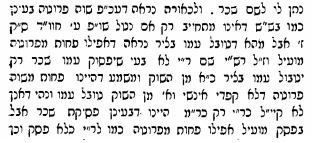 נתיבות המשפט ביאורים סימן רל והא שכתב דגניבה ואבידה הוא על שניהם, אף דביו"ד סימן (קע"ו) [קע"ז] כתב [הטור] דמקבל עיסקא כשנוטל שכר טרחו דהוי שומר שכר על הכל, וכל מקבל עיסקא צריך הנותן ליתן לו שכר דבלאו הכי אסור משום ריבית, נראה דמשכחת לה כשלא טבל רק בציר, דליכא בשכרו שוה פרוטה דלא הוי שומר שכר,R Reisman page 383 – dinar= 4.8 grams of silver.  He claims that usually $1 will cover this as he has a low quote. He suggests setting the value of 1/6 oz of silver. When I checked, the price was $20.98 for 1 oz=31.1 grams.  Thus, the schar should be more like $3.  ט"ז על שולחן ערוך יורה דעה הלכות רבית סימן קעז סעיף ד(ז) וכשבאו לחשבון לא רצה ליתן לו כו'. - נ"ל דאם כבר נתן לו המקבל לנותן קרן וריוח שלו ולא נתן לו שכר טירחא כלל אין לו עליו שום תביעה ודבר זה אבק רבית הואחוות דעת ביאורים על שולחן ערוך יורה דעה הלכות רבית סימן קעז סעיף דולצאת ידי שמים חייב להחזיר, דהא כל אבק רבית מחילה גמורה היא דהא בתורת מתנה יהיב ליה, ואפילו הכי חייב לצאת ידי שמיםHeter Iska from R. Bleich Vol 2 of Contemporary Halakhic Problems6. The party of the second part shall receive from the party of the first part the sum of $1 per month until the termination of this agreement as compensation for his services as agent of the party of the first part.
7. All remaining profits shall be divided equally between the parties. All losses shall be borne equally by both parties.R Reisman page 384- Another alternative would be to give 55%.  This would work according to Rambam who thinks that 2/3-1/3 is not necessary.  Bris Yehuda doesn’t know what people don’t use this method. This method is used for Heter Iska Klali so that one does not have to set a payment for every transactions.  See Reisman page 128.  בנק פועלי אגודת ישראל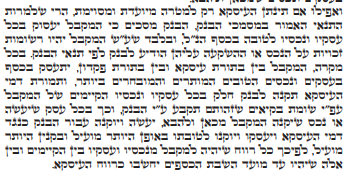 האם אפשר לוותר על שכר טרחה אם יש דמי התפשרות?חכמת אדם שער משפטי צדק כלל קמב ז יכולין להתנות שאם ירצה המקבל ליתן לו סך קצוב למאה כפי שיתפשרו יהיה המקבל פטור משבועה ואף אם ירויח יותר יהיה הכל להמקבל אך כשיטעון זה שאינו מגיע לחלקו כפי מה שנתפשר עמו או שאינו מגיע לו ריוח אזי יהיה נאמן בשבועה ומכל מקום צריך ליתן לו שכר טִרחו כמו שכתבתי בסימן ב' ואין לחשוב זה לשכר טרחו דמאן יימר שיגיע על חלקו יותר ריוח ממה שנתפשר עמו (קונטרס סמ"ע וט"ז ס"ק ד'): שער דעה לעיל – אין צורךכללי שכר טירחא של המתעסקראינו כמה אופנים של שכר המתסעק. א'- שכר פועל. ב'- פלגא באגר תרי תלתי בהפסד או פלגא בהפסד תרי תלתי באגר. ג'- מותר שליש. ד' קוצץ דינר. ה' ריש עגלא.וחילקו הראשונים בין אם התנו מראש או לא. וגם חילקו בין אם יש לו עסק לדידיה, מחמת סברת גביל לתורא גביל לתורי. והגר"א האריך בזה מאד (סי' קע"ז סק"ו). ורוב הדברים להלן הם ע"פ דבריו. וע' בחמד"נ בארוכה.התנו מראש- ואין לו עסק אחר- רמב"ם (ח' שלוחין א') וטור- היכא דהתנו מראש סגי בכל שהוא. אבל מקור הרמב"ם הוא מריש עגלא לפטומא, דלל"ב מותר שליש הוא רק ביש לו עסק אחר, וא"כ ריש עגלא לפטומא הוא דין אחר, וס"ל להרמב"ם דהוא כשהתנה מראש.אבל הטור למד שהוא מדין קוצץ לו דינר. והאוקימתא דיש לו עסקא אחריתי קאי רק על רב אבל לשמואל שרי בלא"ה. רי"ף ורא"ש- לא די בכל שהוא, וצריך ליתן או כפועל בטל או שתות הריוח [פלגא בהפסד תרי תלתי באגר כו'].לא התנו מראש- ואין לו עסק אחר-רמב"ם וטור- יכול ליתן לו או כפועל בטל או שתות הריוח.רא"ש- צריך ליתן לו כפועל דוקא, אבל שתות הריוח רק בהתנו מראש. וטעמו, דשכר פועל היינו שיש לו שכר על כל יום ויום, אבל כשלוקח חלק מהריוח אין לו שכר עבור כל יום אלא על כל העסק כולו. רי"ף- גר"א- אולי ס"ל כהרמ"ה דהוי תנאי של רבית ואסור ליקח ריוח כלל. יש לו עסק אחר- לכו"ע סגי בכל שהוא אפילו לא התנו מראש. וקיי"ל כרב דאפילו אם הוא ספק שיגיע לו הריוח שרי.אלא דהמחבר נקט בדעת הרמב"ם שאם הנותן מסרב לתת כלל אז חייב לשלם שתות הרויח. אבל הגר"א חולק ע"ז, וגם להרמב"ם סגי בכל שהוא בכה"ג.